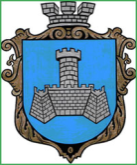 Українам. Хмільник  Вінницької областіР О З П О Р Я Д Ж Е Н Н Я МІСЬКОГО  ГОЛОВИ від  8 травня  2023 р.                                                                     №219-рПро проведення   позачерговогозасідання виконкому міської ради      Розглянувши  службові записки  начальника Управління праці та соціального захисту населення Хмільницької міської ради Тимошенко І.Я.,начальника Служби у справах дітей Хмільницької міської ради Тишкевича Ю.І.,начальника управління містобудування і архітектури,головного архітектора Хмільницької міської ради Олійника О.А.,начальника Управління ЖКГ та КВ Хмільницької міської ради Києнко Г.Г.,начальника Управління освіти,молоді та спорту Хмільницької міської ради Оліха В.В.,начальника організаційного відділу Хмільницької міської ради Тендерис О.В.,начальника управління «Центр надання адміністративних послуг» Хмільницької міської ради Підгурського А.В.,в.о.начальника юридичного відділу Хмільницької міської ради Тендерис О.В., відповідно до п.10 статті 9 Закону України «Про правовий режим воєнного стану», п.п.2.2.3 пункту 2.2 розділу 2 Положення про виконавчий комітет Хмільницької міської ради 7 скликання, затвердженого  рішенням 46 сесії міської ради 7 скликання від 22.12.2017р. №1270, керуючись ст.42,ст.59 Закону України „Про місцеве самоврядування в Україні”:1.Провести  позачергове засідання виконавчого комітету  Хмільницької міської ради 11 травня 2023 року о 10.00 год., на яке винести  питання:2.Загальному відділу Хмільницької міської ради(О.Прокопович) довести це  розпорядження до членів виконкому міської ради та всіх зацікавлених суб’єктів.3.Контроль за виконанням цього розпорядження залишаю за собою.              Міський голова                         Микола ЮРЧИШИНС.МаташО.ПрокоповичН.Буликова1Про надання дозволу на списання основних засобів закладам освіти Управління освіти, молоді та спорту Хмільницької міської ради  Про надання дозволу на списання основних засобів закладам освіти Управління освіти, молоді та спорту Хмільницької міської ради  Про надання дозволу на списання основних засобів закладам освіти Управління освіти, молоді та спорту Хмільницької міської ради  Про надання дозволу на списання основних засобів закладам освіти Управління освіти, молоді та спорту Хмільницької міської ради  Доповідає:  Оліх Віталій Васильович                                                                   Начальник Управління освіти,молоді та спорту Хмільницької міської ради                Начальник Управління освіти,молоді та спорту Хмільницької міської ради                Начальник Управління освіти,молоді та спорту Хмільницької міської ради                2Про безоплатну передачу комунального майна з балансу Управління освіти, молоді та спорту Хмільницької міської ради на баланс Відділу культури та туризму Хмільницької міської ради Про безоплатну передачу комунального майна з балансу Управління освіти, молоді та спорту Хмільницької міської ради на баланс Відділу культури та туризму Хмільницької міської ради Про безоплатну передачу комунального майна з балансу Управління освіти, молоді та спорту Хмільницької міської ради на баланс Відділу культури та туризму Хмільницької міської ради Про безоплатну передачу комунального майна з балансу Управління освіти, молоді та спорту Хмільницької міської ради на баланс Відділу культури та туризму Хмільницької міської ради Доповідає: Оліх Віталій Васильович                                                                       Начальник Управління освіти,молоді та спорту Хмільницької міської ради                Начальник Управління освіти,молоді та спорту Хмільницької міської ради                Начальник Управління освіти,молоді та спорту Хмільницької міської ради                3Про фінансування з місцевого бюджету коштів для надання одноразової матеріальної допомоги громадянам, які зареєстровані або проживають на території населених пунктів Хмільницької міської територіальної громади,  на лікування вкрай складних захворювань та травм, як виняток Про фінансування з місцевого бюджету коштів для надання одноразової матеріальної допомоги громадянам, які зареєстровані або проживають на території населених пунктів Хмільницької міської територіальної громади,  на лікування вкрай складних захворювань та травм, як виняток Про фінансування з місцевого бюджету коштів для надання одноразової матеріальної допомоги громадянам, які зареєстровані або проживають на території населених пунктів Хмільницької міської територіальної громади,  на лікування вкрай складних захворювань та травм, як виняток Про фінансування з місцевого бюджету коштів для надання одноразової матеріальної допомоги громадянам, які зареєстровані або проживають на території населених пунктів Хмільницької міської територіальної громади,  на лікування вкрай складних захворювань та травм, як виняток Доповідає:Тимошенко Ірина ЯрославівнаНачальник Управління праці та соціального захисту населення Хмільницької міської ради                 Начальник Управління праці та соціального захисту населення Хмільницької міської ради                 Начальник Управління праці та соціального захисту населення Хмільницької міської ради                 4Про фінансування з місцевого бюджету коштів для надання одноразової матеріальної допомоги до Дня захисту дітей батькам (законним представникам) для дітей з інвалідністю до 18 років Про фінансування з місцевого бюджету коштів для надання одноразової матеріальної допомоги до Дня захисту дітей батькам (законним представникам) для дітей з інвалідністю до 18 років Про фінансування з місцевого бюджету коштів для надання одноразової матеріальної допомоги до Дня захисту дітей батькам (законним представникам) для дітей з інвалідністю до 18 років Про фінансування з місцевого бюджету коштів для надання одноразової матеріальної допомоги до Дня захисту дітей батькам (законним представникам) для дітей з інвалідністю до 18 років Доповідає: Тимошенко Ірина Ярославівна                                              Начальник Управління праці та соціального захисту населення Хмільницької міської ради                Начальник Управління праці та соціального захисту населення Хмільницької міської ради                Начальник Управління праці та соціального захисту населення Хмільницької міської ради                5Про фінансування з місцевого бюджету коштів для надання одноразової матеріальної допомоги мешканцям населених пунктів, що входять до складу Хмільницької міської територіальної громади, які є військовослужбовцями та отримали поранення, контузію, каліцтво, травми, захворювання під час захисту незалежності, суверенітету та територіальної цілісності України, здійснення заходів із забезпечення національної безпеки і оборони, відсічі і стримування збройної агресії Російської Федерації на території України, а також під час операції об’єднаних силПро фінансування з місцевого бюджету коштів для надання одноразової матеріальної допомоги мешканцям населених пунктів, що входять до складу Хмільницької міської територіальної громади, які є військовослужбовцями та отримали поранення, контузію, каліцтво, травми, захворювання під час захисту незалежності, суверенітету та територіальної цілісності України, здійснення заходів із забезпечення національної безпеки і оборони, відсічі і стримування збройної агресії Російської Федерації на території України, а також під час операції об’єднаних силПро фінансування з місцевого бюджету коштів для надання одноразової матеріальної допомоги мешканцям населених пунктів, що входять до складу Хмільницької міської територіальної громади, які є військовослужбовцями та отримали поранення, контузію, каліцтво, травми, захворювання під час захисту незалежності, суверенітету та територіальної цілісності України, здійснення заходів із забезпечення національної безпеки і оборони, відсічі і стримування збройної агресії Російської Федерації на території України, а також під час операції об’єднаних силПро фінансування з місцевого бюджету коштів для надання одноразової матеріальної допомоги мешканцям населених пунктів, що входять до складу Хмільницької міської територіальної громади, які є військовослужбовцями та отримали поранення, контузію, каліцтво, травми, захворювання під час захисту незалежності, суверенітету та територіальної цілісності України, здійснення заходів із забезпечення національної безпеки і оборони, відсічі і стримування збройної агресії Російської Федерації на території України, а також під час операції об’єднаних силДоповідає: Тимошенко Ірина Ярославівна                                              Начальник Управління праці та соціального захисту населення Хмільницької міської ради                Начальник Управління праці та соціального захисту населення Хмільницької міської ради                Начальник Управління праці та соціального захисту населення Хмільницької міської ради                6Про фінансування з місцевого бюджету коштів для надання одноразової матеріальної допомоги громадянам, в яких народилось двоє або більше дітей одночасноПро фінансування з місцевого бюджету коштів для надання одноразової матеріальної допомоги громадянам, в яких народилось двоє або більше дітей одночасноПро фінансування з місцевого бюджету коштів для надання одноразової матеріальної допомоги громадянам, в яких народилось двоє або більше дітей одночасноПро фінансування з місцевого бюджету коштів для надання одноразової матеріальної допомоги громадянам, в яких народилось двоє або більше дітей одночасноДоповідає: Тимошенко Ірина Ярославівна                                              Начальник Управління праці та соціального захисту населення Хмільницької міської ради                Начальник Управління праці та соціального захисту населення Хмільницької міської ради                Начальник Управління праці та соціального захисту населення Хмільницької міської ради                7Про затвердження подання щодо доцільності призначення опікуном Г.В.Т.Про затвердження подання щодо доцільності призначення опікуном Г.В.Т.Про затвердження подання щодо доцільності призначення опікуном Г.В.Т.Про затвердження подання щодо доцільності призначення опікуном Г.В.Т.Доповідає: Тимошенко Ірина Ярославівна                                              Начальник Управління праці та соціального захисту населення Хмільницької міської ради                Начальник Управління праці та соціального захисту населення Хмільницької міської ради                Начальник Управління праці та соціального захисту населення Хмільницької міської ради                8Про надання соціальної послуги догляд вдома на безоплатній основіПро надання соціальної послуги догляд вдома на безоплатній основіПро надання соціальної послуги догляд вдома на безоплатній основіПро надання соціальної послуги догляд вдома на безоплатній основіДоповідає: Тимошенко Ірина Ярославівна                                              Начальник Управління праці та соціального захисту населення Хмільницької міської ради                Начальник Управління праці та соціального захисту населення Хмільницької міської ради                Начальник Управління праці та соціального захисту населення Хмільницької міської ради                9Про визнання такими, що втратило чинність рішення виконавчого комітету Хмільницької міської ради від 09.04.2021 р. № 198 “Про затвердження складу комісії з питань призначення (відновлення) соціальних виплат внутрішньо переміщеним особам та відповідного Положення”Про визнання такими, що втратило чинність рішення виконавчого комітету Хмільницької міської ради від 09.04.2021 р. № 198 “Про затвердження складу комісії з питань призначення (відновлення) соціальних виплат внутрішньо переміщеним особам та відповідного Положення”Про визнання такими, що втратило чинність рішення виконавчого комітету Хмільницької міської ради від 09.04.2021 р. № 198 “Про затвердження складу комісії з питань призначення (відновлення) соціальних виплат внутрішньо переміщеним особам та відповідного Положення”Про визнання такими, що втратило чинність рішення виконавчого комітету Хмільницької міської ради від 09.04.2021 р. № 198 “Про затвердження складу комісії з питань призначення (відновлення) соціальних виплат внутрішньо переміщеним особам та відповідного Положення”Доповідає: Тимошенко Ірина Ярославівна                                              Начальник Управління праці та соціального захисту населення Хмільницької міської ради                Начальник Управління праці та соціального захисту населення Хмільницької міської ради                Начальник Управління праці та соціального захисту населення Хмільницької міської ради                10Про визнання таким, що втратило чинність рішення виконавчого комітету Хмільницької міської ради від 09.04.2021 р. № 199 «Про затвердження складу комісії з питань надання визначених видів адресних соціальних допомог та відповідного Положення»Про визнання таким, що втратило чинність рішення виконавчого комітету Хмільницької міської ради від 09.04.2021 р. № 199 «Про затвердження складу комісії з питань надання визначених видів адресних соціальних допомог та відповідного Положення»Про визнання таким, що втратило чинність рішення виконавчого комітету Хмільницької міської ради від 09.04.2021 р. № 199 «Про затвердження складу комісії з питань надання визначених видів адресних соціальних допомог та відповідного Положення»Про визнання таким, що втратило чинність рішення виконавчого комітету Хмільницької міської ради від 09.04.2021 р. № 199 «Про затвердження складу комісії з питань надання визначених видів адресних соціальних допомог та відповідного Положення»Доповідає: Тимошенко Ірина Ярославівна                                              Начальник Управління праці та соціального захисту населення Хмільницької міської ради                Начальник Управління праці та соціального захисту населення Хмільницької міської ради                Начальник Управління праці та соціального захисту населення Хмільницької міської ради                11Про затвердження зразка бланку управління праці та соціального захисту населення Хмільницької міської радиПро затвердження зразка бланку управління праці та соціального захисту населення Хмільницької міської радиПро затвердження зразка бланку управління праці та соціального захисту населення Хмільницької міської радиПро затвердження зразка бланку управління праці та соціального захисту населення Хмільницької міської радиДоповідає: Тимошенко Ірина Ярославівна                                              Начальник Управління праці та соціального захисту населення Хмільницької міської ради                Начальник Управління праці та соціального захисту населення Хмільницької міської ради                Начальник Управління праці та соціального захисту населення Хмільницької міської ради                12Про надання згоди щодо прийняття на баланс виконавчого комітету Хмільницької міської ради принтерів Canon i-SENSYS MF 3010+2 картриджа (5252В034) та накопичувачів SSD 2.5``480Про надання згоди щодо прийняття на баланс виконавчого комітету Хмільницької міської ради принтерів Canon i-SENSYS MF 3010+2 картриджа (5252В034) та накопичувачів SSD 2.5``480Про надання згоди щодо прийняття на баланс виконавчого комітету Хмільницької міської ради принтерів Canon i-SENSYS MF 3010+2 картриджа (5252В034) та накопичувачів SSD 2.5``480Про надання згоди щодо прийняття на баланс виконавчого комітету Хмільницької міської ради принтерів Canon i-SENSYS MF 3010+2 картриджа (5252В034) та накопичувачів SSD 2.5``480Доповідає:Підгурський  АндрійВолодимирович                                            Доповідає:Підгурський  АндрійВолодимирович                                            Начальник управління «Центр надання адміністративних послуг» Хмільницької міської радиНачальник управління «Центр надання адміністративних послуг» Хмільницької міської ради13Про відзначення Подяками Хмільницького міського голови жителів Хмільницької міської територіальної громади до Всесвітнього дня медичних сестерПро відзначення Подяками Хмільницького міського голови жителів Хмільницької міської територіальної громади до Всесвітнього дня медичних сестерПро відзначення Подяками Хмільницького міського голови жителів Хмільницької міської територіальної громади до Всесвітнього дня медичних сестерПро відзначення Подяками Хмільницького міського голови жителів Хмільницької міської територіальної громади до Всесвітнього дня медичних сестерДоповідає: Тендерис Оксана Володимирівна  Доповідає: Тендерис Оксана Володимирівна  Начальник організаційного відділу Хмільницької міської радиНачальник організаційного відділу Хмільницької міської ради14Про розгляд клопотань юридичних та фізичних осіб з питань видалення деревонасаджень у населених пунктах Хмільницької міської територіальної громади  Про розгляд клопотань юридичних та фізичних осіб з питань видалення деревонасаджень у населених пунктах Хмільницької міської територіальної громади  Про розгляд клопотань юридичних та фізичних осіб з питань видалення деревонасаджень у населених пунктах Хмільницької міської територіальної громади  Про розгляд клопотань юридичних та фізичних осіб з питань видалення деревонасаджень у населених пунктах Хмільницької міської територіальної громади  Доповідає: Києнко Галина Григорівна                                             Доповідає: Києнко Галина Григорівна                                             Начальник Управління  житлово-комунального господарства та комунальної власності Хмільницької міської ради                 Начальник Управління  житлово-комунального господарства та комунальної власності Хмільницької міської ради                 15Про погодження розміщення будівельних матеріалів на загальноміській території Хмільницької міської територіальної громадиПро погодження розміщення будівельних матеріалів на загальноміській території Хмільницької міської територіальної громадиПро погодження розміщення будівельних матеріалів на загальноміській території Хмільницької міської територіальної громадиПро погодження розміщення будівельних матеріалів на загальноміській території Хмільницької міської територіальної громадиДоповідає:  Києнко Галина Григорівна                                            Доповідає:  Києнко Галина Григорівна                                            Начальник Управління  житлово-комунального господарства та комунальної власності Хмільницької міської ради                 Начальник Управління  житлово-комунального господарства та комунальної власності Хмільницької міської ради                 16Про взяття К.М.І. на квартирний облік на поліпшення житлових умовПро взяття К.М.І. на квартирний облік на поліпшення житлових умовПро взяття К.М.І. на квартирний облік на поліпшення житлових умовПро взяття К.М.І. на квартирний облік на поліпшення житлових умовДоповідає:  Києнко Галина ГригорівнаДоповідає:  Києнко Галина ГригорівнаНачальник Управління  житлово-комунального господарства та комунальної власності Хмільницької міської радиНачальник Управління  житлово-комунального господарства та комунальної власності Хмільницької міської ради17Про внесення змін та доповнень до рішення виконавчого комітету міської ради від 28 березня 2023р.№157 «Про затвердження на 2023 рік переліку робіт та розподіл коштів,передбачених в міському бюджеті на виконання п.1.2. заходів Програми розвитку житлово-комунального господарства та благоустрою територій населених пунктів Хмільницької міської територіальної громади на 2022-2026 роки (зі змінами)Про внесення змін та доповнень до рішення виконавчого комітету міської ради від 28 березня 2023р.№157 «Про затвердження на 2023 рік переліку робіт та розподіл коштів,передбачених в міському бюджеті на виконання п.1.2. заходів Програми розвитку житлово-комунального господарства та благоустрою територій населених пунктів Хмільницької міської територіальної громади на 2022-2026 роки (зі змінами)Про внесення змін та доповнень до рішення виконавчого комітету міської ради від 28 березня 2023р.№157 «Про затвердження на 2023 рік переліку робіт та розподіл коштів,передбачених в міському бюджеті на виконання п.1.2. заходів Програми розвитку житлово-комунального господарства та благоустрою територій населених пунктів Хмільницької міської територіальної громади на 2022-2026 роки (зі змінами)Про внесення змін та доповнень до рішення виконавчого комітету міської ради від 28 березня 2023р.№157 «Про затвердження на 2023 рік переліку робіт та розподіл коштів,передбачених в міському бюджеті на виконання п.1.2. заходів Програми розвитку житлово-комунального господарства та благоустрою територій населених пунктів Хмільницької міської територіальної громади на 2022-2026 роки (зі змінами)Доповідає:  Києнко Галина ГригорівнаДоповідає:  Києнко Галина ГригорівнаНачальник Управління  житлово-комунального господарства та комунальної власності Хмільницької міської радиНачальник Управління  житлово-комунального господарства та комунальної власності Хмільницької міської ради18Про затвердження Положення про порядок обробки та захисту персональних данихПро затвердження Положення про порядок обробки та захисту персональних данихПро затвердження Положення про порядок обробки та захисту персональних данихПро затвердження Положення про порядок обробки та захисту персональних данихДоповідає: Буликова Надія Анатоліївна   Доповідає: Буликова Надія Анатоліївна   Начальник юридичного відділу Хмільницької міської ради Начальник юридичного відділу Хмільницької міської ради 19Про розгляд заяви громадянки Горачук Галини ФеодосіївниПро розгляд заяви громадянки Горачук Галини ФеодосіївниПро розгляд заяви громадянки Горачук Галини ФеодосіївниПро розгляд заяви громадянки Горачук Галини ФеодосіївниДоповідає: Тендерис Оксана Василівна  Доповідає: Тендерис Оксана Василівна  Головний спеціаліст юридичного відділу Хмільницької міської ради Головний спеціаліст юридичного відділу Хмільницької міської ради 20Про зміну статусу квартири в житловому будинку по вул.Ватутіна №5 у м.ХмільникуПро зміну статусу квартири в житловому будинку по вул.Ватутіна №5 у м.ХмільникуПро зміну статусу квартири в житловому будинку по вул.Ватутіна №5 у м.ХмільникуПро зміну статусу квартири в житловому будинку по вул.Ватутіна №5 у м.ХмільникуДоповідає: Король Альона Михайлівна Доповідає: Король Альона Михайлівна Доповідає: Король Альона Михайлівна Провідний спеціаліст управління містобудування та архітектури Хмільницької міської ради21Про надання  малолітній  К.С.Д., 20__ року народження статусу дитини-сиротиПро надання  малолітній  К.С.Д., 20__ року народження статусу дитини-сиротиПро надання  малолітній  К.С.Д., 20__ року народження статусу дитини-сиротиПро надання  малолітній  К.С.Д., 20__ року народження статусу дитини-сиротиДоповідає: Тишкевич Юрій Іванович                Доповідає: Тишкевич Юрій Іванович                Начальник Служби у справах дітей Хмільницької міської ради    Начальник Служби у справах дітей Хмільницької міської ради    22Про надання неповнолітньому  С.М.В., 20__ року народження статусу дитини-сиротиПро надання неповнолітньому  С.М.В., 20__ року народження статусу дитини-сиротиПро надання неповнолітньому  С.М.В., 20__ року народження статусу дитини-сиротиПро надання неповнолітньому  С.М.В., 20__ року народження статусу дитини-сиротиДоповідає:  Тишкевич Юрій Іванович                               Доповідає:  Тишкевич Юрій Іванович                               Начальник Служби у справах дітей Хмільницької міської ради     Начальник Служби у справах дітей Хмільницької міської ради     23Про розгляд заяв щодо дарування  житлового будинку з господарськими будівлями та спорудами і земельної ділянки на ім’я дитини-сироти Ч.В.М., 20__ р.н. та продаж _ частки транспортного засобу, що на праві власності належить дитині-сироті Ч.В.М., 20__ р.н.Про розгляд заяв щодо дарування  житлового будинку з господарськими будівлями та спорудами і земельної ділянки на ім’я дитини-сироти Ч.В.М., 20__ р.н. та продаж _ частки транспортного засобу, що на праві власності належить дитині-сироті Ч.В.М., 20__ р.н.Про розгляд заяв щодо дарування  житлового будинку з господарськими будівлями та спорудами і земельної ділянки на ім’я дитини-сироти Ч.В.М., 20__ р.н. та продаж _ частки транспортного засобу, що на праві власності належить дитині-сироті Ч.В.М., 20__ р.н.Про розгляд заяв щодо дарування  житлового будинку з господарськими будівлями та спорудами і земельної ділянки на ім’я дитини-сироти Ч.В.М., 20__ р.н. та продаж _ частки транспортного засобу, що на праві власності належить дитині-сироті Ч.В.М., 20__ р.н.Доповідає:  Тишкевич Юрій Іванович                               Доповідає:  Тишкевич Юрій Іванович                               Начальник Служби у справах дітей Хмільницької міської ради     Начальник Служби у справах дітей Хмільницької міської ради     24Про внесення змін до рішення виконавчого комітету Хмільницької міської ради від 12.01.2023 року №16 «Про затвердження персонального складу міждисциплінарної команди для організації соціального захисту дітей, які перебувають у складних життєвих обставинах в новому складі»Про внесення змін до рішення виконавчого комітету Хмільницької міської ради від 12.01.2023 року №16 «Про затвердження персонального складу міждисциплінарної команди для організації соціального захисту дітей, які перебувають у складних життєвих обставинах в новому складі»Про внесення змін до рішення виконавчого комітету Хмільницької міської ради від 12.01.2023 року №16 «Про затвердження персонального складу міждисциплінарної команди для організації соціального захисту дітей, які перебувають у складних життєвих обставинах в новому складі»Про внесення змін до рішення виконавчого комітету Хмільницької міської ради від 12.01.2023 року №16 «Про затвердження персонального складу міждисциплінарної команди для організації соціального захисту дітей, які перебувають у складних життєвих обставинах в новому складі»Доповідає:  Тишкевич Юрій Іванович                 Доповідає:  Тишкевич Юрій Іванович                 Начальник Служби у справах дітей Хмільницької міської ради      Начальник Служби у справах дітей Хмільницької міської ради      25Про безоплатну передачу   майна з балансу виконавчого комітету Хмільницької міської ради на баланс  КП «Хмільниккомунсервіс»Про безоплатну передачу   майна з балансу виконавчого комітету Хмільницької міської ради на баланс  КП «Хмільниккомунсервіс»Про безоплатну передачу   майна з балансу виконавчого комітету Хмільницької міської ради на баланс  КП «Хмільниккомунсервіс»Про безоплатну передачу   майна з балансу виконавчого комітету Хмільницької міської ради на баланс  КП «Хмільниккомунсервіс»Доповідає: Маташ Сергій Петрович Доповідає: Маташ Сергій Петрович Керуючий справами виконкому Хмільницької міської ради                                     Керуючий справами виконкому Хмільницької міської ради                                     